Sequência didática 1Unidade temáticaTeatroObjetivosLevantar os conhecimentos prévios dos estudantes sobre sonoplastia teatral.Ouvir e compreender um texto teatral apropriado para a faixa etária dos estudantes.Criar intervenções sonoras apropriadas ao texto teatral de forma coletiva e criativa.Habilidades da BNCC – 3a versão(EF15AR18) Reconhecer e apreciar formas distintas de manifestações do teatro presentes em diferentes contextos, aprendendo a ver e a ouvir histórias dramatizadas e cultivando a percepção, o imaginário, a capacidade de simbolizar e o repertório ficcional.(EF15AR20) Experimentar o trabalho colaborativo, coletivo e autoral em improvisações teatrais e processos narrativos criativos em teatro, explorando desde a teatralidade dos gestos e das ações do cotidiano até elementos de diferentes matrizes estéticas e culturais.(EF15AR21) Exercitar a imitação e o faz de conta, ressignificando objetos e fatos e experimentando-se no lugar do outro, ao compor e encenar acontecimentos cênicos, por meio de músicas, imagens, textos ou outros pontos de partida, de forma intencional e reflexiva.Gestão de sala de aulaEstudantes dispostos em sala de aula de maneira convencional para as discussões.Estudantes organizados em círculo para leitura do texto teatral e criação da sonoplastia.Número de aulas estimado3 aulas de 50 minutos cada.Aula 1Conteúdo específicoTroca de ideias sobre a importância da sonoplastia em uma peça teatral.Recursos didáticos Lousa e giz para registrar as contribuições dos estudantes.EncaminhamentoPergunte aos estudantes se eles já foram ao teatro ou assistiram a uma peça teatral em qualquer outro espaço, como a escola, por exemplo. Caso a resposta seja negativa, compartilhe sua própria experiência com essa linguagem e, se possível, pesquise na internet algum vídeo de apresentação teatral infantil apropriada para a faixa etária e assista com eles. Retome com eles elementos referentes à linguagem teatral, como ator, figurino, maquiagem, cenário, enredo, texto teatral etc. Observe os conhecimentos prévios deles e os complemente com outras informações sobre o assunto, caso ache necessário.Em seguida, faça perguntas sobre as músicas e os sons que eles ouviram durante uma apresentação teatral. Você pode utilizar a seguinte sequência de perguntas: “Vocês se recordam das músicas executadas no espetáculo a que assistiram?”, “Em que momento do espetáculo elas foram executadas?”, “Quando alguma personagem entrou ou saiu de cena? Ou em alguma situação específica, quando, por exemplo, uma personagem correu atrás de outra?”, “Além de músicas, vocês perceberam a presença de outros tipos de sons? Quais?”, “Em que momento esses sons foram executados?”, “Em sua opinião, esses sons fizeram alguma diferença no espetáculo? Qual?”. Escreva na lousa alguns dos sons citados pelos estudantes.Aula 2Conteúdo específicoLeitura dramática de texto teatral, organização dos grupos de trabalho e criação das intervenções sonoras.Recursos didáticosTexto teatral simples, de preferência em um único ato, e que possibilite intervenções sonoras.EncaminhamentoSe estiver usando um texto já conhecido pelos estudantes, primeiro pergunte-lhes o que sabem sobre a história, como ela começa, como se desenrola e de que maneira termina. Se os estudantes não conhecerem o texto, à medida que for lendo, chame-lhes a atenção para os cenários, as personagens, os objetos e possíveis sons produzidos por eles. Por exemplo, se a história tiver um porquinho como personagem, pergunte aos estudantes qual som esse animal faz; se no texto um objeto vai cair no chão, inquira qual som ele pode provocar; se uma das personagens sair correndo, peça-lhes que digam como pode ser o som dos passos dela etc. Promova uma leitura dramática do texto teatral, explicando aos estudantes como deverão ser constituídas as cenas (rubricas) e dando ênfase às diferentes entonações vocais e expressões das personagens.Organize a classe em grupos. Cada grupo vai criar um ou mais sons característicos para determinadas situações, personagens ou trechos contemplados no texto teatral. Esses sons podem ser construídos a partir da voz dos estudantes ou do próprio corpo, batendo levemente as mãos nas pernas ou os pés no chão, por exemplo.Aula 3Conteúdo específicoLeitura dramática do texto teatral com intervenções sonoras.Recursos didáticosTexto teatral utilizado na Aula 2.EncaminhamentoPromova novamente a leitura dramática do texto teatral, explicando aos estudantes como deverão ser constituídas as cenas (rubricas) e dando ênfase às diferentes entonações vocais e expressões das personagens.Oriente cada grupo a apresentar as intervenções sonoras previamente criadas. Caso tenham dificuldade, ajude-os a se recordarem dos momentos do texto em que as intervenções sonoras aparecem.Atividades complementaresProponha aos estudantes a construção de figurinos para o texto teatral trabalhado, utilizando papel crepom de várias cores. O papel crepom é bastante maleável e de fácil manuseio para estudantes dessa faixa etária. O objetivo é que eles experimentem um tipo de construção que tem o corpo como suporte. Para isso, sugerimos:a)	Organize-os em duplas. b)	Disponibilize aos estudantes folhas de papel crepom, tesouras com pontas arredondadas e cola em bastão. c)	Oriente-os a recortarem um círculo no centro de uma das folhas, de tamanho suficiente para que uma cabeça passe por ele.d)	Diga-lhes para adicionarem a essa folha outros recortes de papel crepom, tendo sempre o corpo do colega como suporte para a construção.e)	Os estudantes podem decorar seus figurinos com desenhos, colagem de outros papéis, como pedaços de papel laminado, fitas, fios de lã etc. Eles também podem utilizar faixas de papel crepom enroladas ou fitas como cinto.f)	Os estudantes podem encenar o texto teatral utilizando os figurinos que construíram.Proponha aos estudantes a criação de um pequeno enredo, uma história que possa ser encenada. Retome com eles os elementos que podem compor um enredo: personagens, tempo e local onde as ações ocorrem etc. Organize os estudantes em pequenos grupos. Peça-lhes que escrevam o nome e a descrição dos personagens (homem, mulher, idoso, jovem, criança, ser fantástico, animal etc.), bem como onde e quando se passa a história (na praia, durante o dia; na floresta, durante a noite; no bairro, durante o carnaval etc.). O enredo deverá ser apresentado oralmente pelos grupos para os demais colegas.Aferição e formas de acompanhamento dos objetivos de aprendizagemSugestões para acompanhar o desenvolvimento dos estudantesProponha aos estudantes a experimentação de diferentes entonações da própria voz: mais grave, mais aguda, mais lenta, mais rápida etc. Grave, com um celular ou gravador, essas experimentações e as reproduza para a sala durante uma roda de conversa. Esta atividade favorece a habilidade (EF15AR21).Proponha aos estudantes a construção em grupo de uma sequência harmônica de sons batendo as palmas das mãos, os pés e as mãos nas coxas e abdômen, criando um ritmo. Esta atividade favorece a habilidade (EF15AR21).LegendaLegendaTexto em pretoObjetivo de aprendizagem.Texto em azulForma de acompanhar o desenvolvimento das aprendizagens.SimNãoParcialmente1. Os estudantes conseguem compreender a importância da sonoplastia para o teatro?Assistir a um musical, solicitando aos estudantes que prestem atenção às canções executadas durante o espetáculo. Em sala de aula, discutir como essas canções interferiram na forma como a história foi transmitida ao público.Apresentar aos alunos o filme O menino e o mundo, de 2014, do diretor Alê Abreu. Em seguida, discutir a importância da sonoplastia para a construção da história.Assistir a um musical, solicitando aos estudantes que prestem atenção às canções executadas durante o espetáculo. Em sala de aula, discutir como essas canções interferiram na forma como a história foi transmitida ao público.Apresentar aos alunos o filme O menino e o mundo, de 2014, do diretor Alê Abreu. Em seguida, discutir a importância da sonoplastia para a construção da história.Assistir a um musical, solicitando aos estudantes que prestem atenção às canções executadas durante o espetáculo. Em sala de aula, discutir como essas canções interferiram na forma como a história foi transmitida ao público.Apresentar aos alunos o filme O menino e o mundo, de 2014, do diretor Alê Abreu. Em seguida, discutir a importância da sonoplastia para a construção da história.Assistir a um musical, solicitando aos estudantes que prestem atenção às canções executadas durante o espetáculo. Em sala de aula, discutir como essas canções interferiram na forma como a história foi transmitida ao público.Apresentar aos alunos o filme O menino e o mundo, de 2014, do diretor Alê Abreu. Em seguida, discutir a importância da sonoplastia para a construção da história.2. Os estudantes são capazes de construir sons para interferir no texto teatral de forma coletiva e criativa?Propor a construção em grupo de uma cena teatral sem falas das personagens. Parte da sala será responsável pela representação dos papéis e parte pela criação de sons que auxiliem as personagens a transmitirem a história. Depois, os estudantes que encenaram as personagens produzem os sons e os que atuaram como sonoplastas se tornam atores.Propor a construção de alguns sons com a própria voz ou outros objetos. Algumas sugestões de sons são: “trovão”, “chuva”, “cavalo trotando”, “carro derrapando” etc.Propor a construção em grupo de uma cena teatral sem falas das personagens. Parte da sala será responsável pela representação dos papéis e parte pela criação de sons que auxiliem as personagens a transmitirem a história. Depois, os estudantes que encenaram as personagens produzem os sons e os que atuaram como sonoplastas se tornam atores.Propor a construção de alguns sons com a própria voz ou outros objetos. Algumas sugestões de sons são: “trovão”, “chuva”, “cavalo trotando”, “carro derrapando” etc.Propor a construção em grupo de uma cena teatral sem falas das personagens. Parte da sala será responsável pela representação dos papéis e parte pela criação de sons que auxiliem as personagens a transmitirem a história. Depois, os estudantes que encenaram as personagens produzem os sons e os que atuaram como sonoplastas se tornam atores.Propor a construção de alguns sons com a própria voz ou outros objetos. Algumas sugestões de sons são: “trovão”, “chuva”, “cavalo trotando”, “carro derrapando” etc.Propor a construção em grupo de uma cena teatral sem falas das personagens. Parte da sala será responsável pela representação dos papéis e parte pela criação de sons que auxiliem as personagens a transmitirem a história. Depois, os estudantes que encenaram as personagens produzem os sons e os que atuaram como sonoplastas se tornam atores.Propor a construção de alguns sons com a própria voz ou outros objetos. Algumas sugestões de sons são: “trovão”, “chuva”, “cavalo trotando”, “carro derrapando” etc.Quadro de habilidades essenciaisConsiderando as habilidades da BNCC – 3a versão empregadas neste bimestre, as que consideramos essenciais para que os estudantes possam dar continuidade aos estudos são:(EF15AR18) Reconhecer e apreciar formas distintas de manifestações do teatro presentes em diferentes contextos, aprendendo a ver e a ouvir histórias dramatizadas e cultivando a percepção, o imaginário, a capacidade de simbolizar e o repertório ficcional.(EF15AR20) Experimentar o trabalho colaborativo, coletivo e autoral em improvisações teatrais e processos narrativos criativos em teatro, explorando desde a teatralidade dos gestos e das ações do cotidiano até elementos de diferentes matrizes estéticas e culturais.(EF15AR21) Exercitar a imitação e o faz de conta, ressignificando objetos e fatos e experimentando-se no lugar do outro, ao compor e encenar acontecimentos cênicos, por meio de músicas, imagens, textos ou outros pontos de partida, de forma intencional e reflexiva.ficha para autoavaliaçãoficha para autoavaliaçãoficha para autoavaliaçãoficha para autoavaliaçãoMarque um X na carinha que retrata melhor o que você sente para responder a cada questão.Marque um X na carinha que retrata melhor o que você sente para responder a cada questão.Marque um X na carinha que retrata melhor o que você sente para responder a cada questão.Marque um X na carinha que retrata melhor o que você sente para responder a cada questão.
Sim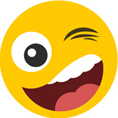 
Mais ou menos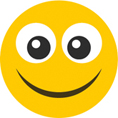 
Não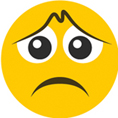 Entendi a estrutura de um texto dramático? Tive facilidade para decorar, ensaiar e apresentar a peça?Compreendi a linguagem do Teatro de Sombras?Entendi o que é o Teatro de Mamulengos/Bonecos?Consegui realizar as atividades propostas?Construí personagens com sombras ou bonecos com facilidade?Consegui manipular as personagens e inventar diferentes personalidades e vozes para elas?Respeitei o trabalho coletivo e a criação dos meus colegas?Nas questões em que você respondeu Não, o que acredita que precisa fazer para melhorar?________________________________________________________________________________________________________________________________________________________________________________________________________________________________________________________________________________________________________________________________________________________________________________________________________________________________________________________________________________________________________________________Nas questões em que você respondeu Não, o que acredita que precisa fazer para melhorar?________________________________________________________________________________________________________________________________________________________________________________________________________________________________________________________________________________________________________________________________________________________________________________________________________________________________________________________________________________________________________________________Nas questões em que você respondeu Não, o que acredita que precisa fazer para melhorar?________________________________________________________________________________________________________________________________________________________________________________________________________________________________________________________________________________________________________________________________________________________________________________________________________________________________________________________________________________________________________________________Nas questões em que você respondeu Não, o que acredita que precisa fazer para melhorar?________________________________________________________________________________________________________________________________________________________________________________________________________________________________________________________________________________________________________________________________________________________________________________________________________________________________________________________________________________________________________________________